Příprava pindruše – muchomůrky jedléCílem pracovního listu je poskytnout žákům návod na přípravu pokrmu „pindruše – muchomůrky jedlé“.Šikulové: Pindruše________________________________________________________Pojmenujte potraviny a pomůcky na přípravu pindruše, které znáte z videoukázky.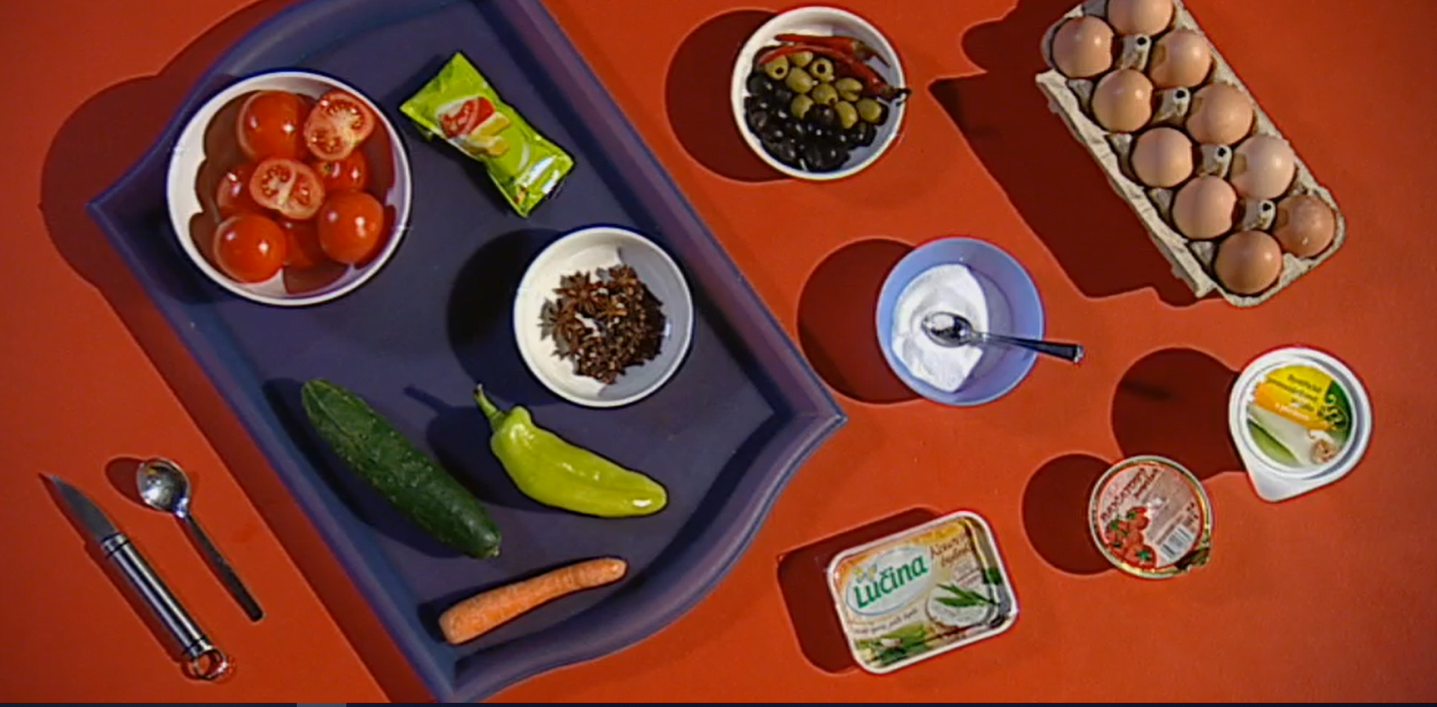 Pozorně si přečtěte přeházené věty postupu práce při výrobě „pindruše – jedlé muchomůrky“ a očíslujte je ve správném pořadí.Z uvařených vajíček oloupeme skořápku.Do kastrůlku dáme vodu, sůl a vajíčka a vše přivedeme k varu.Připravené pindruše postavíme na list salátu.Rozřízneme rajče a vybereme dužinu, kterou můžeme sníst.Uvaříme vajíčka 7 minut ve vroucí vodě natvrdo.Pindruši můžeme vytvořit obličej a vyzdobit klobouk z rajčete.Odřízneme spodní část vajíčka, aby lépe stálo.Vydlabané rajče položíme na vajíčko, aby vznikl klobouk.Co jsem se touto aktivitou naučil/a:………………………………………………………………………………………………………………………………………………………………………………………………………………………………………………………………………………………………………………………………………………………………………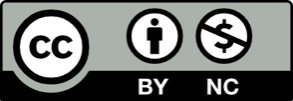 